   分类号                                   密级                      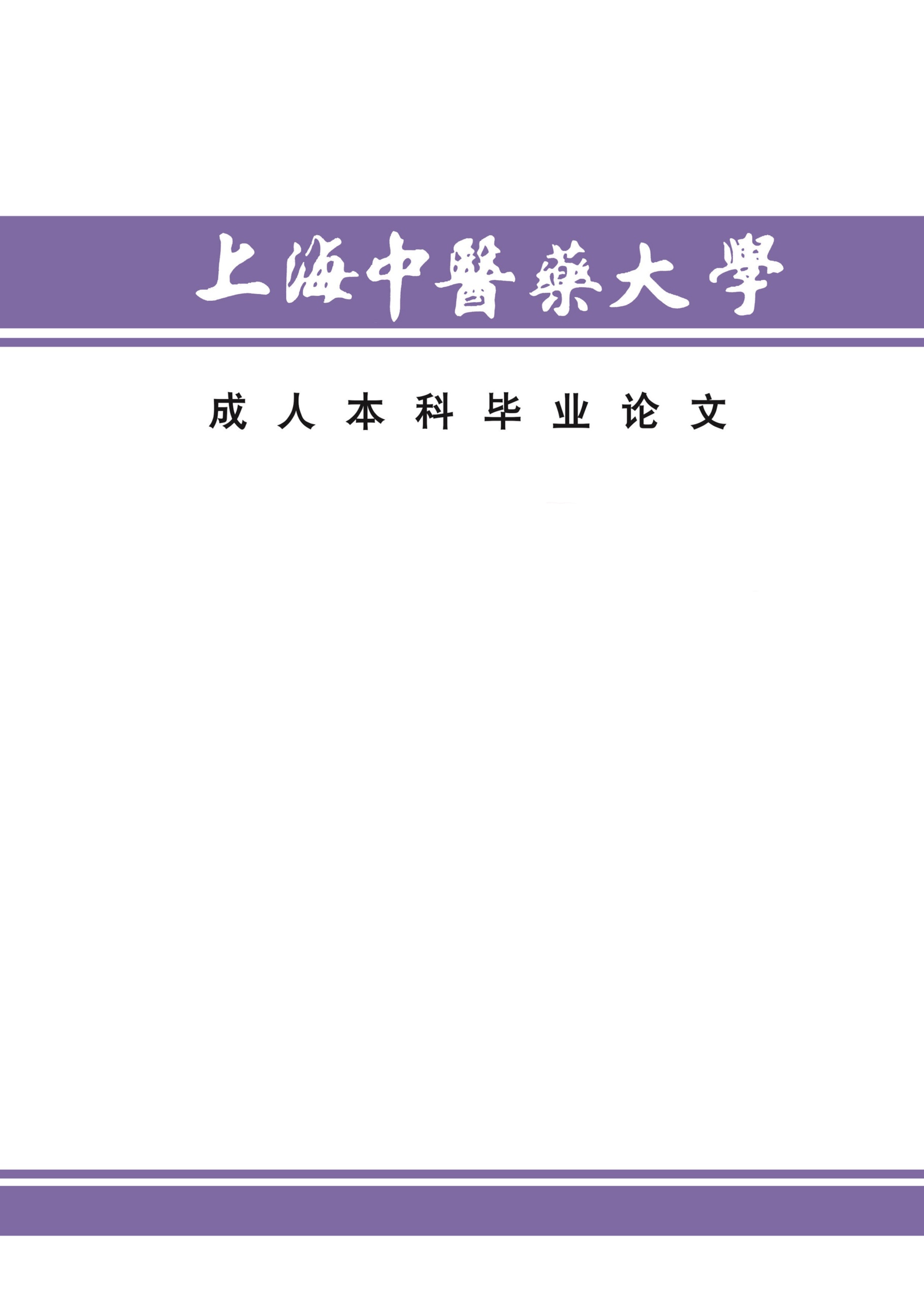    UDC注1                                   论文题目XXXXXXXXXXX                      作者姓名    XXX        学  号   XXX                      指导教师姓名               XXX                            专业名称     XXXX                            2019 年   9  月   8  日                                                                        